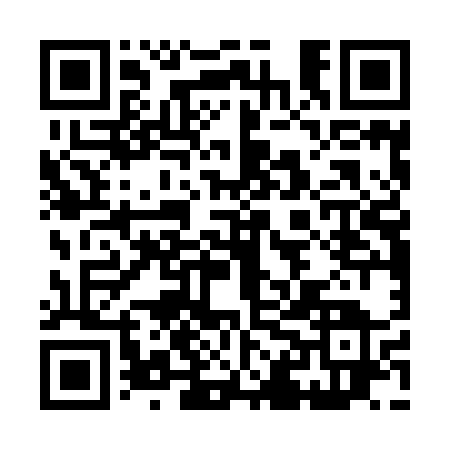 Prayer times for Besiny, Czech RepublicWed 1 May 2024 - Fri 31 May 2024High Latitude Method: Angle Based RulePrayer Calculation Method: Muslim World LeagueAsar Calculation Method: HanafiPrayer times provided by https://www.salahtimes.comDateDayFajrSunriseDhuhrAsrMaghribIsha1Wed3:295:441:046:098:2410:312Thu3:265:431:046:108:2510:333Fri3:235:411:046:108:2710:364Sat3:205:391:046:118:2810:385Sun3:175:381:036:128:3010:416Mon3:145:361:036:138:3110:447Tue3:115:351:036:148:3310:468Wed3:085:331:036:158:3410:499Thu3:055:311:036:168:3610:5210Fri3:025:301:036:178:3710:5411Sat2:595:281:036:178:3810:5712Sun2:555:271:036:188:4011:0013Mon2:525:261:036:198:4111:0314Tue2:495:241:036:208:4311:0515Wed2:475:231:036:218:4411:0816Thu2:475:221:036:218:4511:1117Fri2:465:201:036:228:4711:1218Sat2:465:191:036:238:4811:1319Sun2:455:181:036:248:4911:1320Mon2:455:171:036:258:5111:1421Tue2:445:161:036:258:5211:1522Wed2:445:141:036:268:5311:1523Thu2:445:131:046:278:5411:1624Fri2:435:121:046:288:5611:1625Sat2:435:111:046:288:5711:1726Sun2:435:101:046:298:5811:1727Mon2:425:091:046:308:5911:1828Tue2:425:091:046:309:0011:1929Wed2:425:081:046:319:0111:1930Thu2:425:071:046:329:0211:2031Fri2:415:061:056:329:0311:20